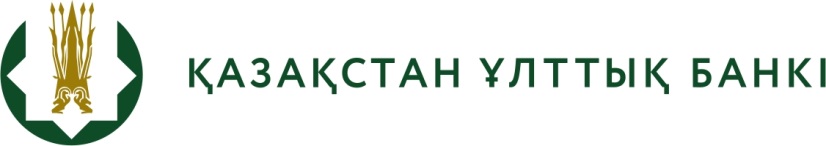 БАСПАСӨЗ РЕЛИЗІ«Қаржы ұйымдарын жүйелік маңызы бар ұйымдар қатарына жатқызу қағидаларын бекіту туралы» Қазақстан Республикасы Ұлттық Банкі Басқармасының 2019 жылғы 
23 желтоқсандағы № 240 қаулысына өзгерістер мен толықтырулар енгізу туралы» Қазақстан Республикасы Ұлттық Банкінің Басқармасы
 қаулысының жобасын әзірлеу туралы      2022 жылғы «28» шілде	Нұр-Сұлтан қ.Қазақстан Ұлттық Банкі «Қаржы ұйымдарын жүйелік маңызы бар ұйымдар қатарына жатқызу қағидаларын бекіту туралы» Қазақстан Республикасы Ұлттық Банкі Басқармасының 2019 жылғы 23 желтоқсандағы № 240 қаулысына өзгерістер мен толықтырулар енгізу туралы» Қазақстан Республикасы Ұлттық Банкінің Басқармасы қаулысының жобасы (бұдан әрі – Қаулының жобасы) әзірленгені туралы хабарлайды.Қаулының жобасы қаржы ұйымдарын жүйелік маңызы бар ұйымдардың қатарына жатқызу рәсімдерін жетілдіру мақсатында әзірленді және жүйелік маңызы бар банк активтерінің сомасы есеп айырысу жүзеге асырылған күннен бастап (жүйелік маңызы бар қаржы ұйымдарының тізімін бекітудің алдындағы жылдың 1 қазаны) 50% және одан да көп төмендеген жағдайда, осындай өзгерісті растайтын қаржы ұйымдарын реттеу, бақылау және қадағалау жөніндегі уәкілетті органның қолдаухаты негізінде жүйелік маңызы бар қаржы ұйымдарының тізімін қалыптастыру үшін жүйелік маңызы бар қаржы ұйымдарының бекітілген тізіміне өзгерістер енгізу мүмкіндігін көздейді. Қаулы жобасының толық мәтінімен ашық нормативтік құқықтық актілердің ресми интернет-порталында танысуға болады: https://legalacts.egov.kz/npa/view?id=14168059.Толығырақ ақпаратты мына телефон бойынша алуға болады:+7 (7172) 77-55-77 (1902) e-mail: press@nationalbank.kzwww.nationalbank.kz